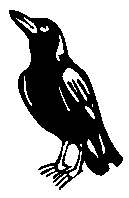 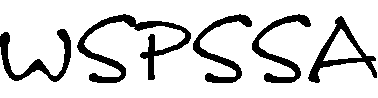 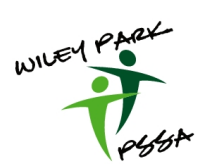 WESTERN SUBURBS PRIMARY SCHOOLS’ SPORTS ASSOCIATION		           WILEY PARK PRIMARY SCHOOLS’S SPORTS ASSOCIATION         2021 Combined Zone Rugby League Trials 	PLEASE EMAIL THIS FORM TO YOUR ZONE’S RUGBY LEAGUE CONVENER EVEN IF YOU ARE SENDING NO PLAYERS SO I KNOW THAT YOUR SCHOOL HAS RECEIVED THIS INFORMATION.When: Thursday, 4th March 2021Where: Waterworth Park, Bayview Ave, Earlwood.Time: 4-6pm. Depending on the school, students may need to make their own way to the ground.Bring: Football jumper, shorts, socks, boots and mouth guard are compulsory. Other selected protective gear i.e. shoulder pads, head gear.Schools who wish to nominate students must complete the relevant information below and return it to the appropriate convener by email before Tuesday, 2nd March, 2021.N.B. Please send any students who display a talent for rugby league or participate in regular organized competition (i.e. weekend junior rugby league).Pupils turning 10 this year are also eligible for the Under 11 squad.Any students participating in these trials would need to be available for the Sydney East regional  trials on Tuesday, 23rd March 2021 at Cronulla High School (Captain Cook Drive, Cronulla, NSW 2230) from 9.00am - 2.30pm.  If successful at these trials they would attend the State carnival.Students who do not have the endorsement of the Principal/delegate will be unable to trial. This is necessary to avoid students turning up to trial after their school has said that they may not do so.You do not have to send any players to the trials. Please only send players who are at a suitable standard to be considered for selection in a Zone Team. If your child/ward is to make the team they are expected to attend training on the following weeks at Waterworth Park, Bayview Ave, Earlwood: Thursday 11th March, 4-5pm, Thursday 18th March, 4-5pmStudent Permission Note – Safety Guidelines.  Please find attached the Permission to play Rugby League/Rugby Union form.  It is essential that all players complete this permission note prior to attending these trials and this note be emailed to conveners.Riley Tasker						Samuel BrayWiley Park R.L. Convener				Western Suburbs R.L. ConvenerPunchbowl Public School    				Burwood Public SchoolEmail: Riley.Tasker3@det.nsw.edu.au			Email: Samuel.bray4@det.nsw.edu.auPh 9750 5055						Ph 9745 2299Guidelines for the Safe Conduct of Sport and Physical Activity in SchoolsRugby LeagueDetails of CoachesPERMISSION TO PLAY RUGBY LEAGUE/RUGBY UNIONI give permission for my child ___________________________ ________________________ from ________________________________________Public School to play rugby league as part of the intra and inter-school sport program of the school. I am also aware that my child may participate in the subsequent Sydney East Trials to be held on Tuesday, 23 March 2021 at Cronulla High School (Captain Cook Drive, Cronulla, NSW 2230) from 9.00am - 2.30pm, following a successful selection into the Western Suburbs/Wiley Park combined PSSA team.While I appreciate the efforts made by the school to minimise the possibility of injury, I understand that there will remain some degree of risk inherent in participation in what is essentially a body contact sport. I understand that the wearing of a correctly fitted mouthguard is compulsory in all games and training sessions.Parent or caregiver's name: __________________________________________________________(Please Print)Parent signature: _________________________________________Date: _______________________Principal's signature: _______________________________Date: ________________________Under no circumstances should my child/ward be allowed to play/trial in the following positions: _________________________________________________________________________________